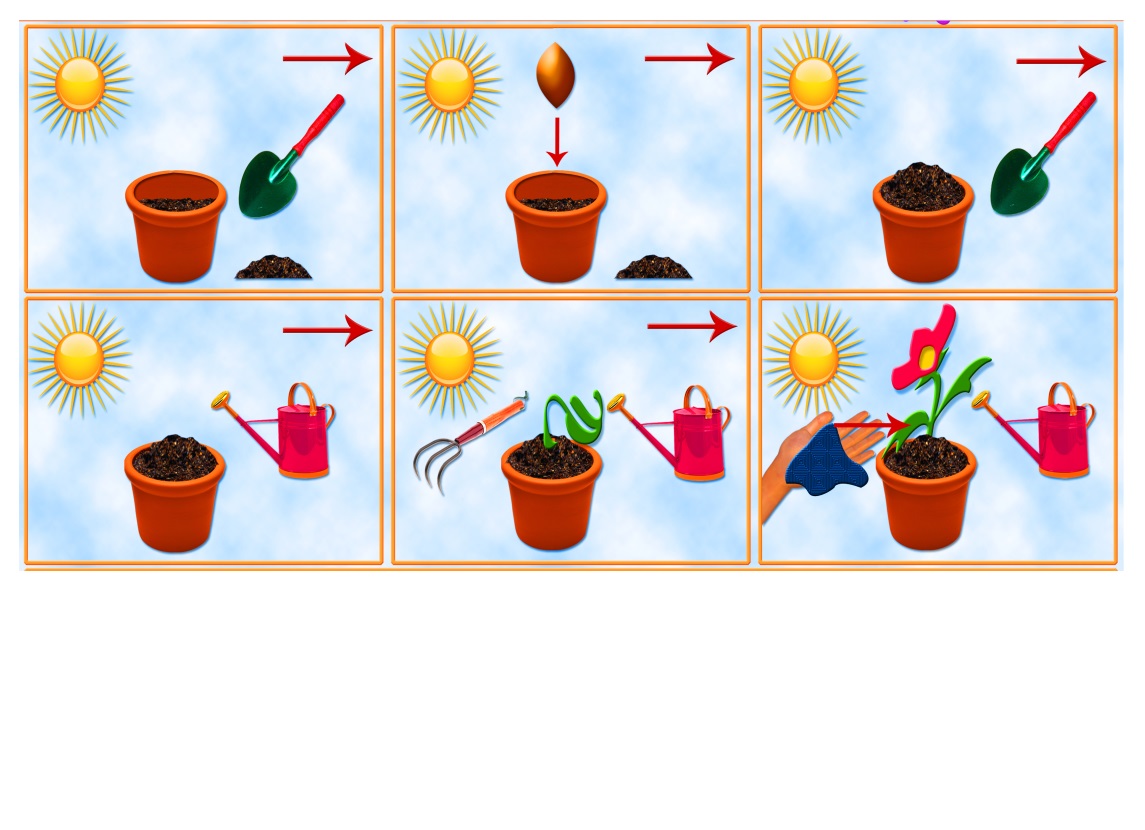 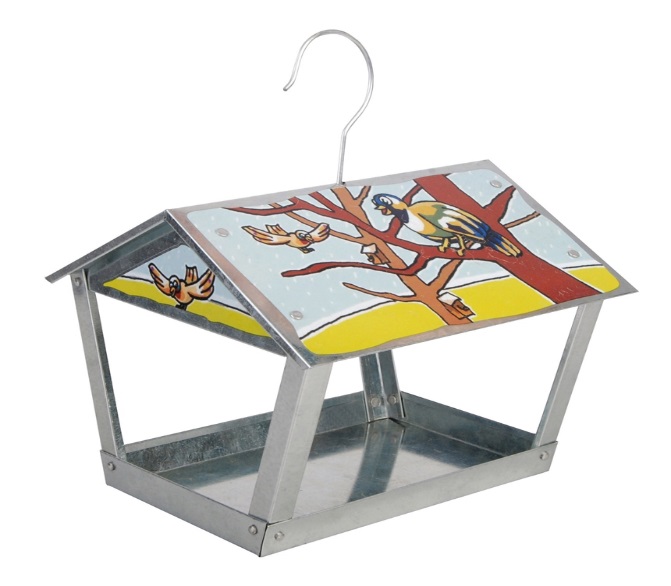 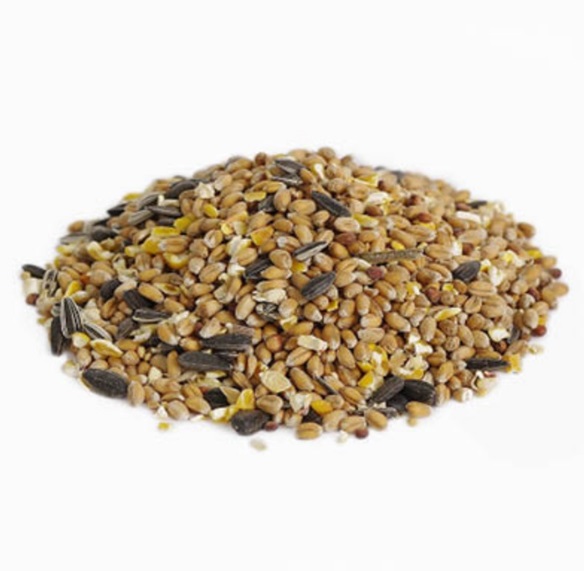 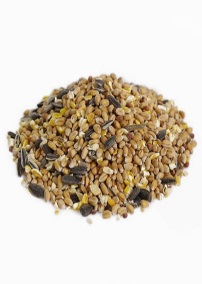 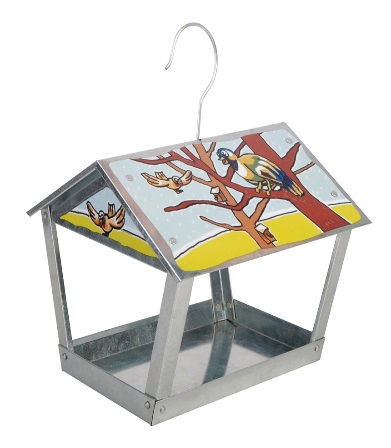 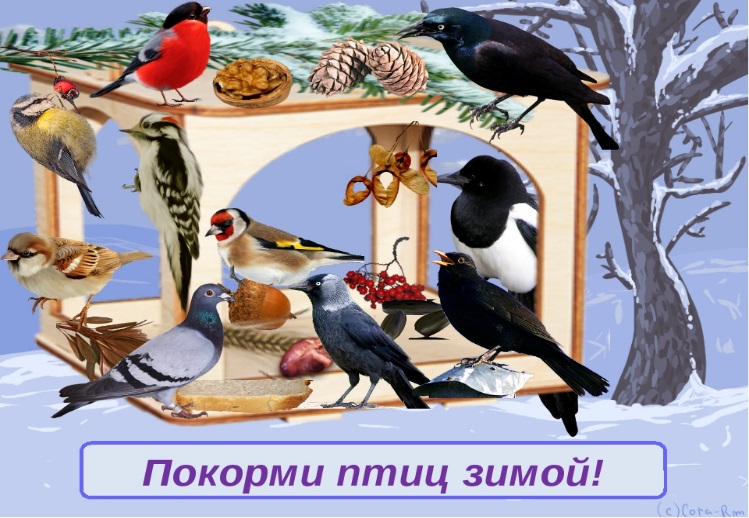 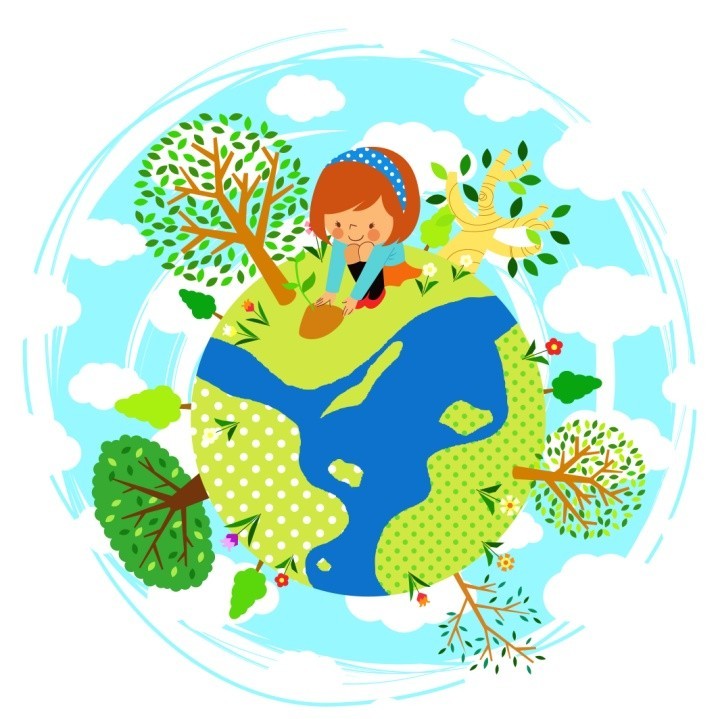 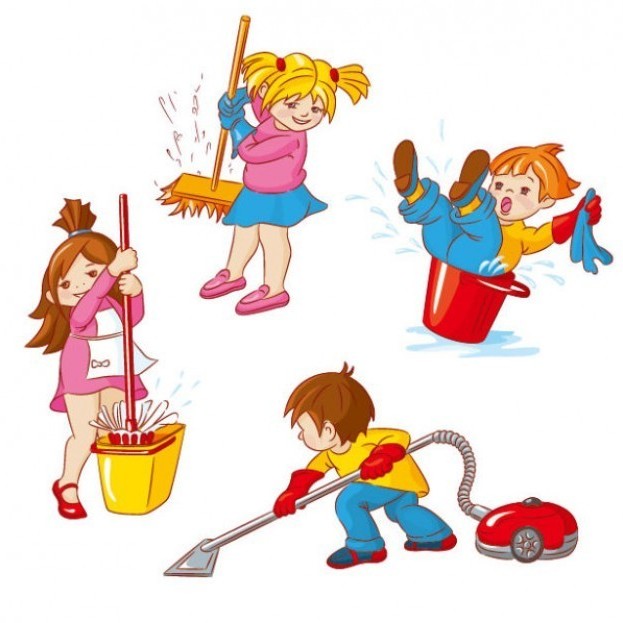 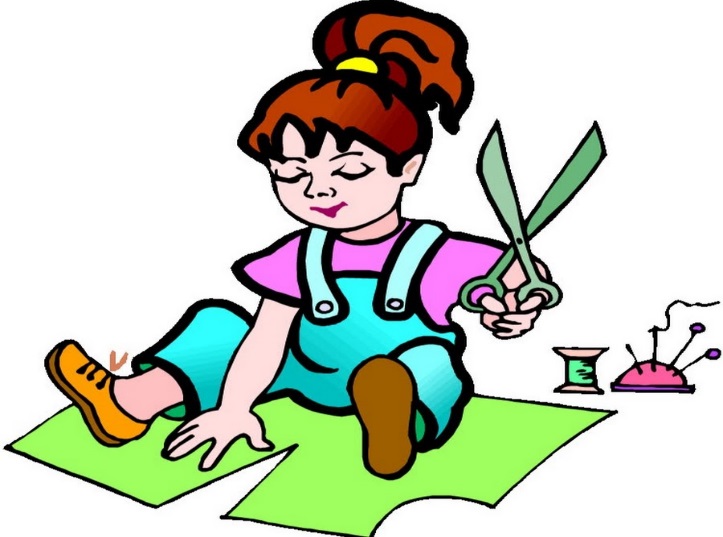 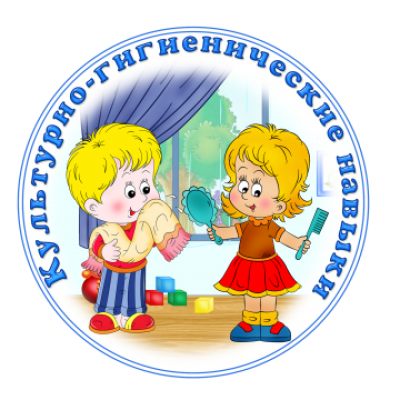 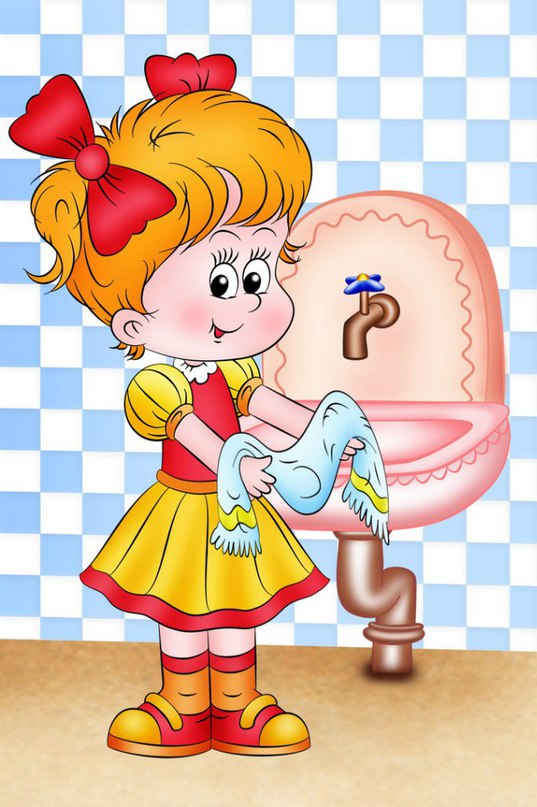 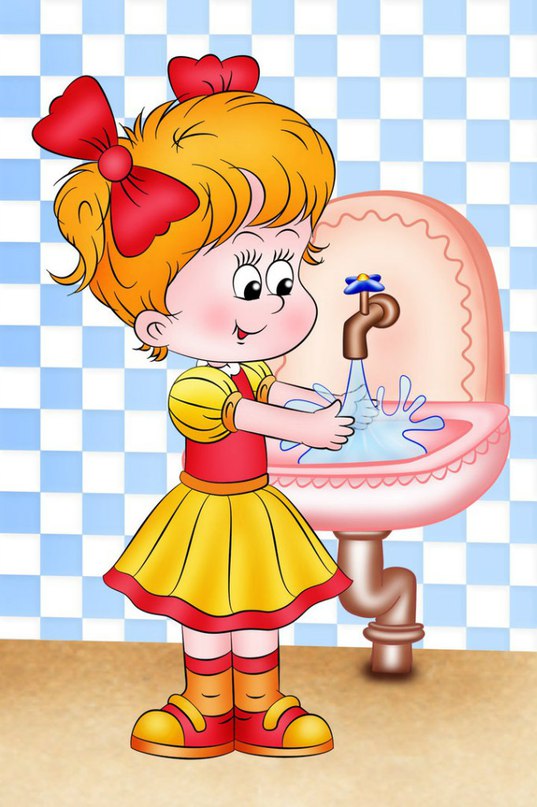 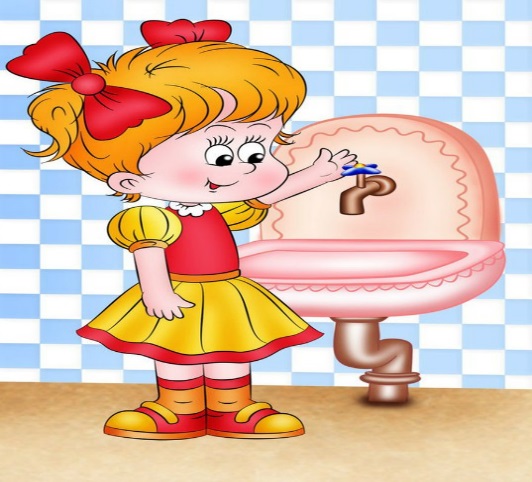 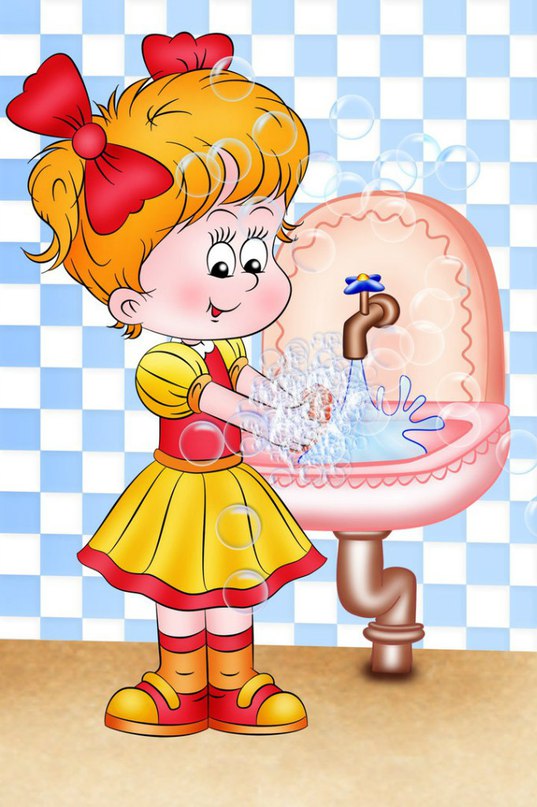 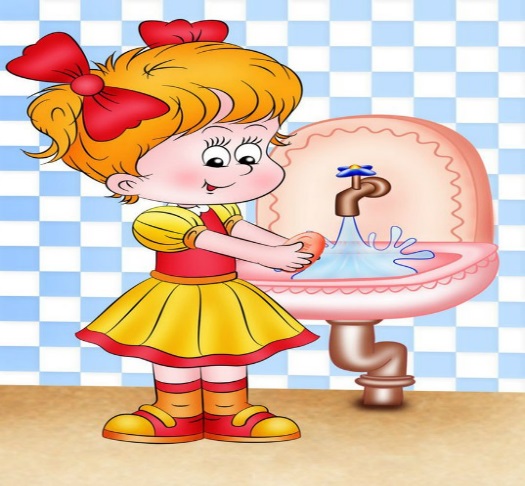 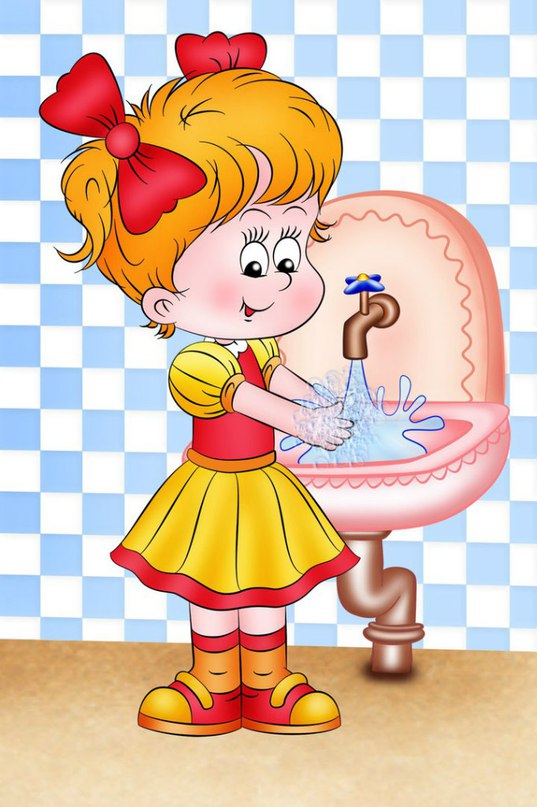 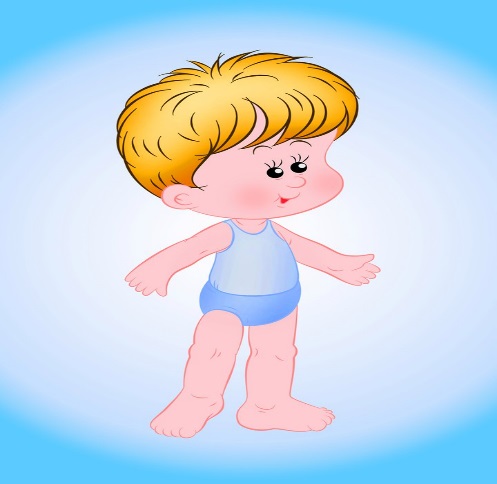 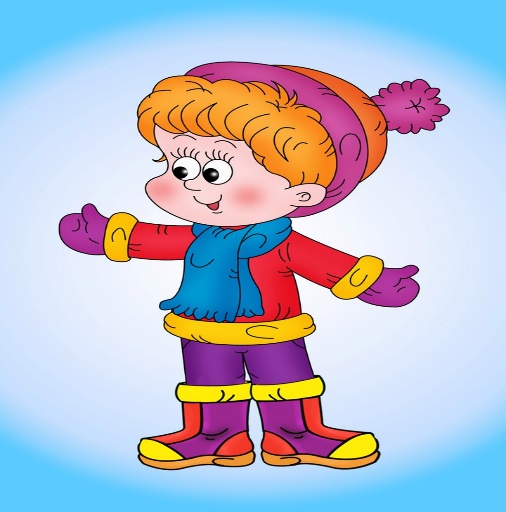 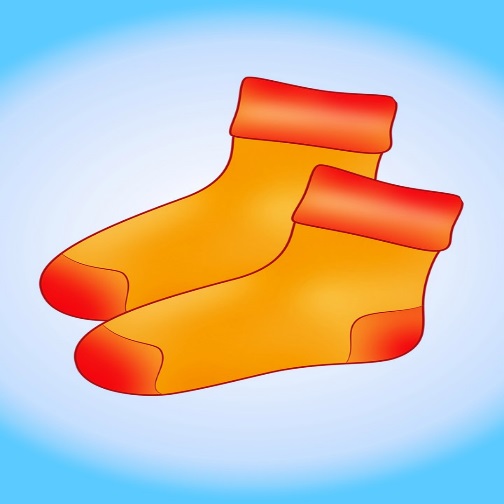 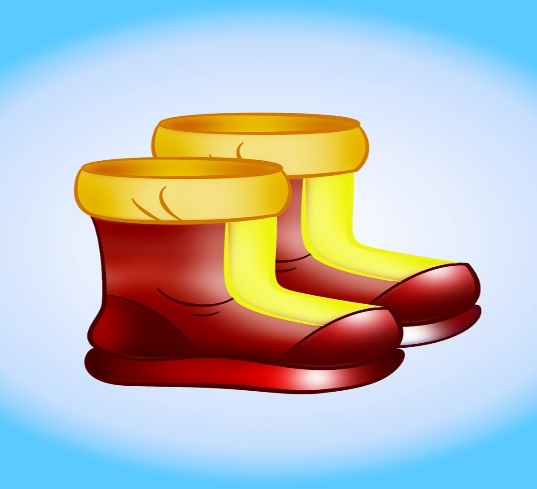 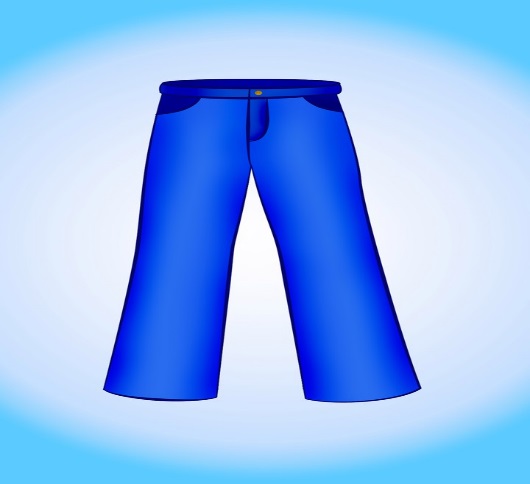 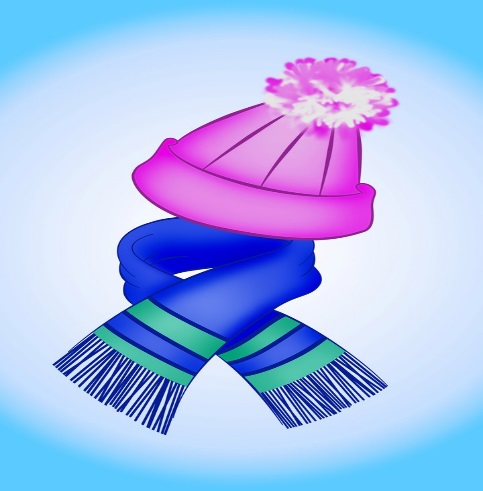 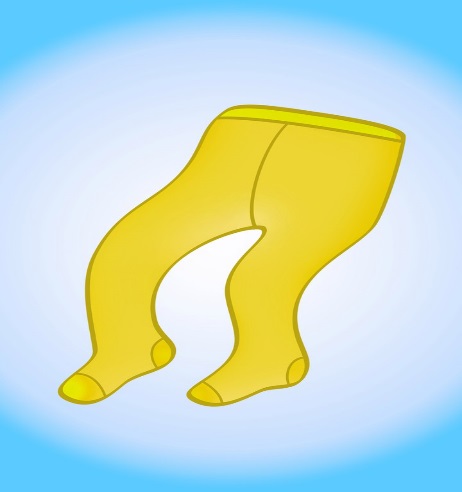 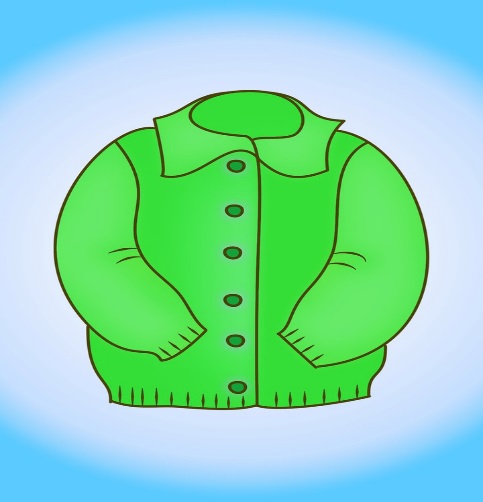 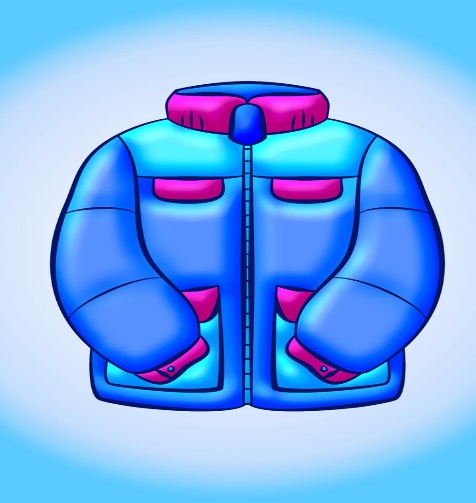 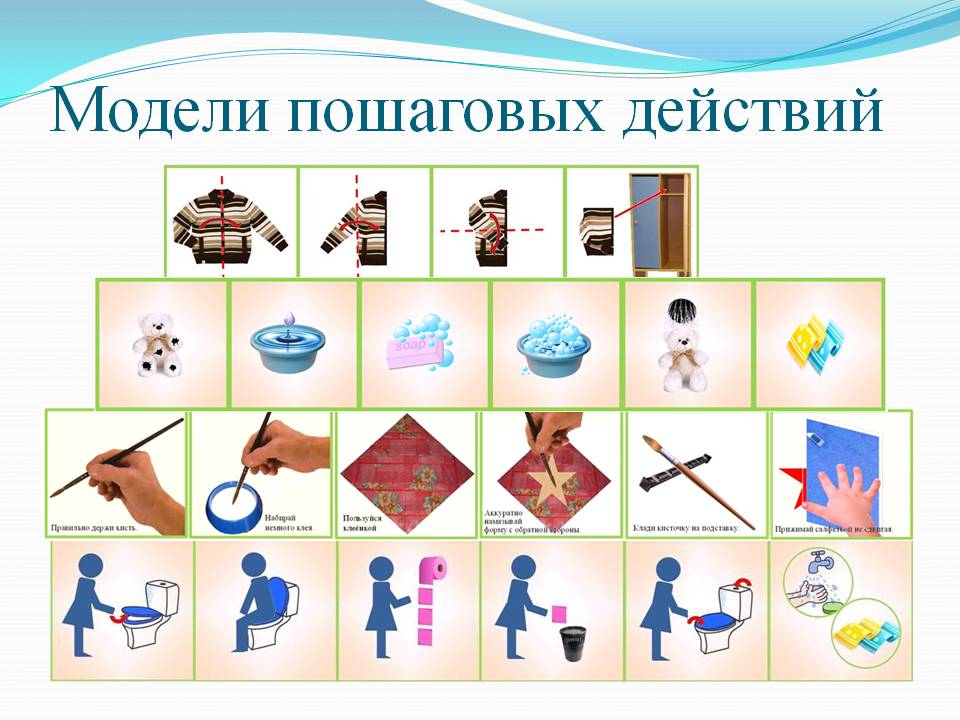 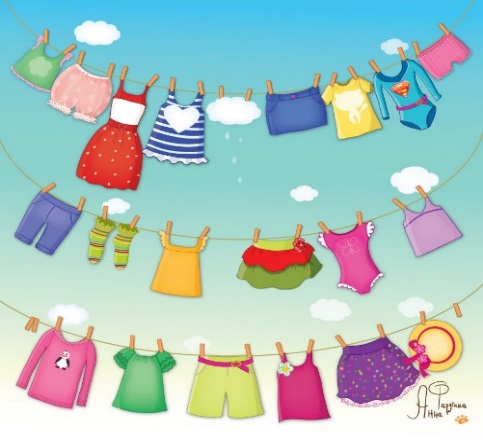 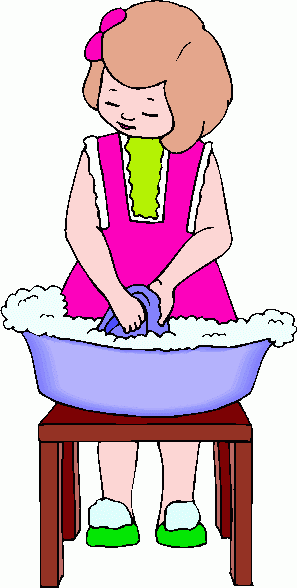 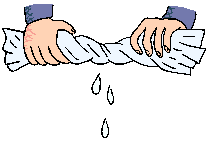 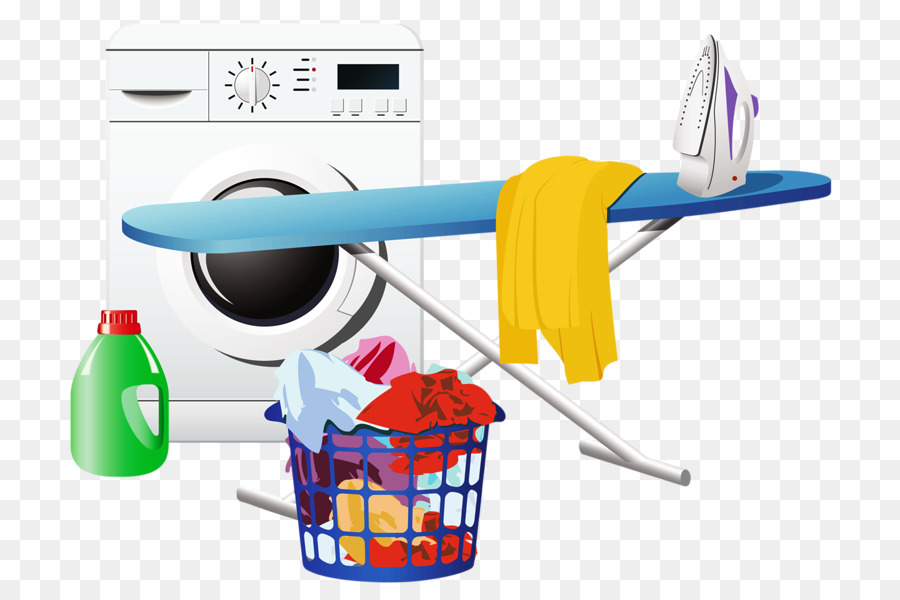 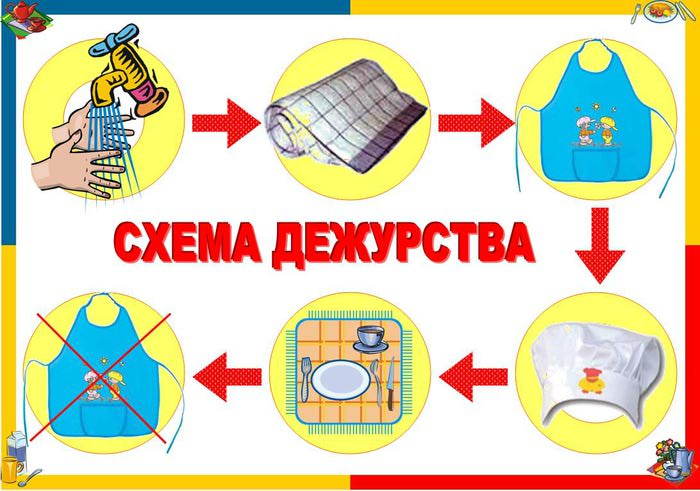 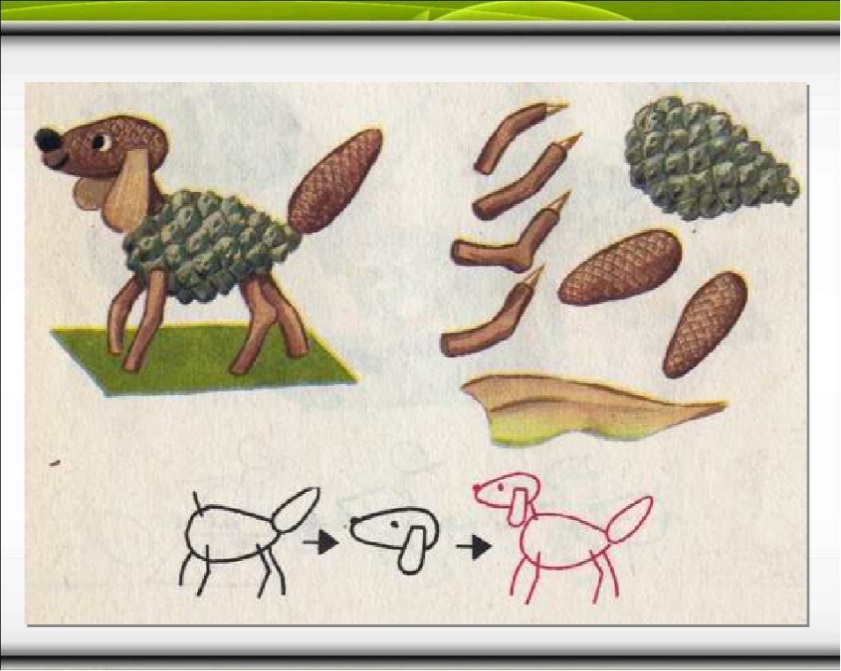 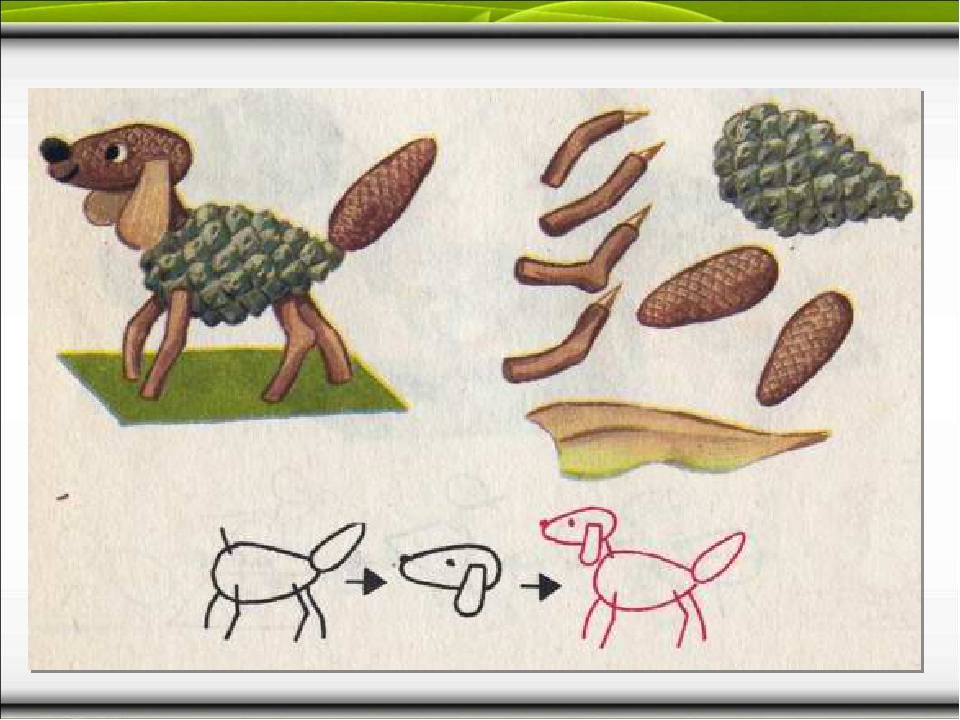 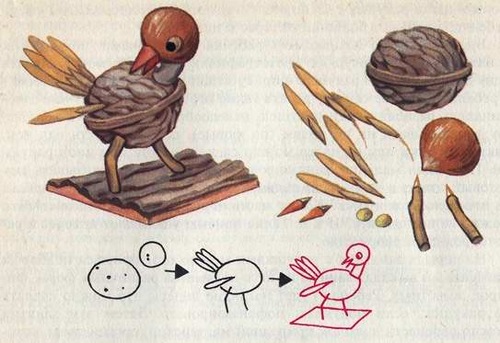 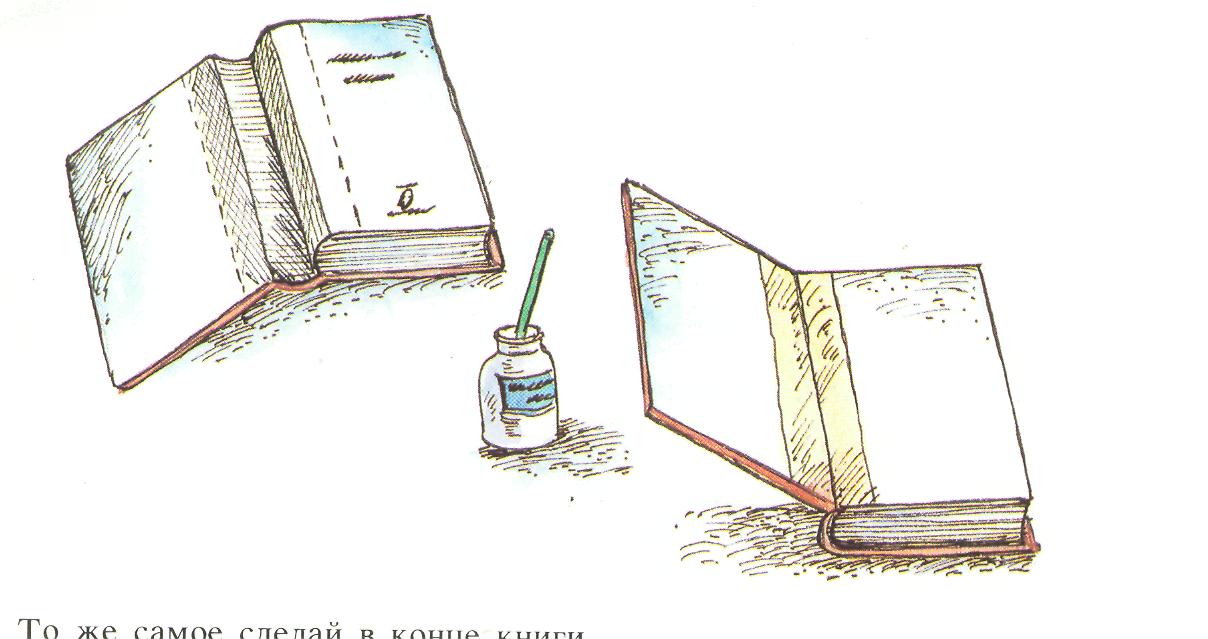 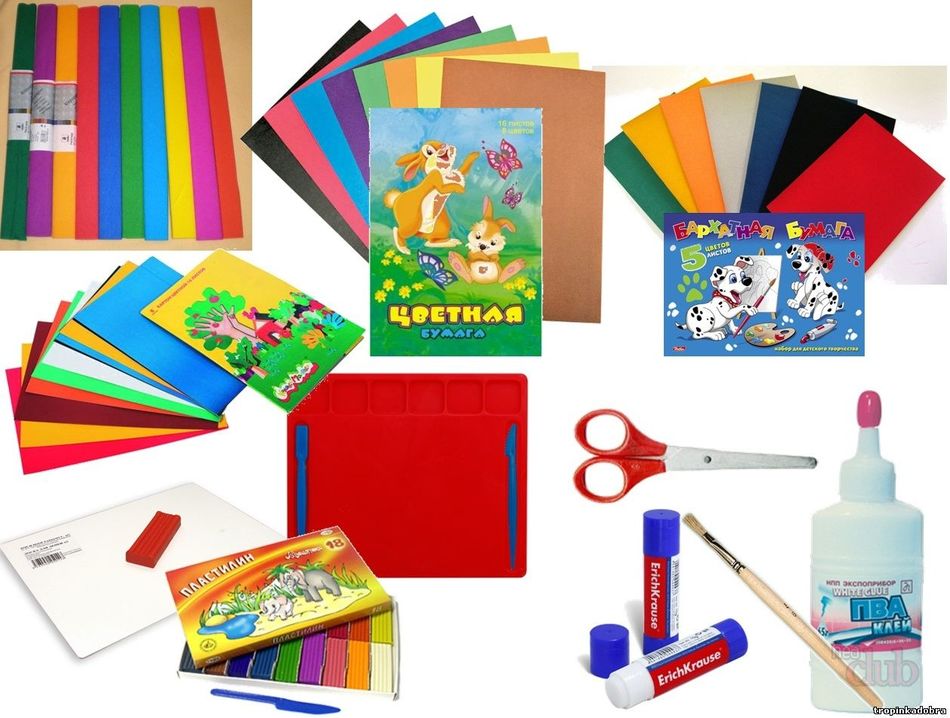 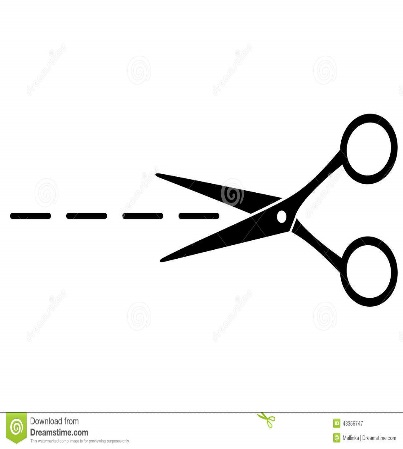 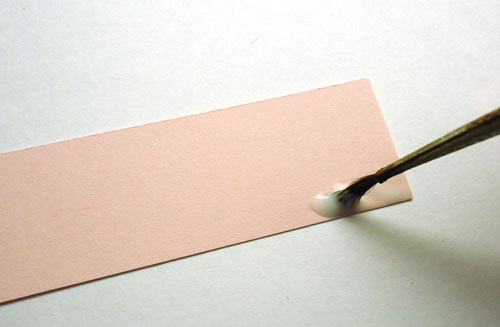 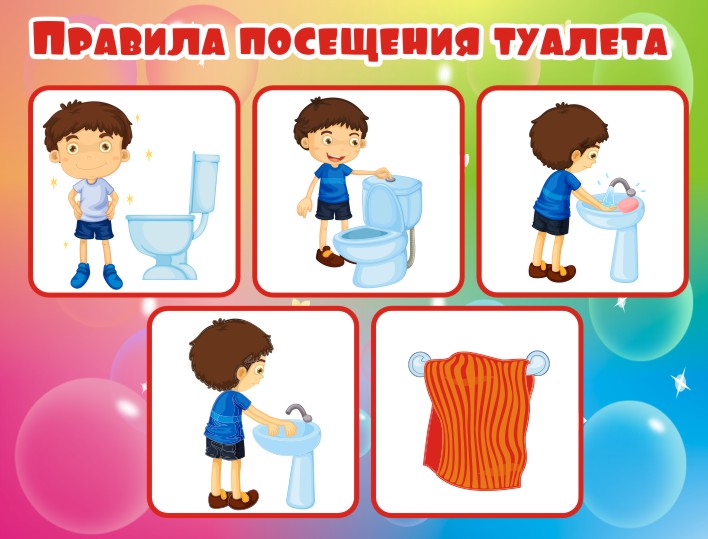 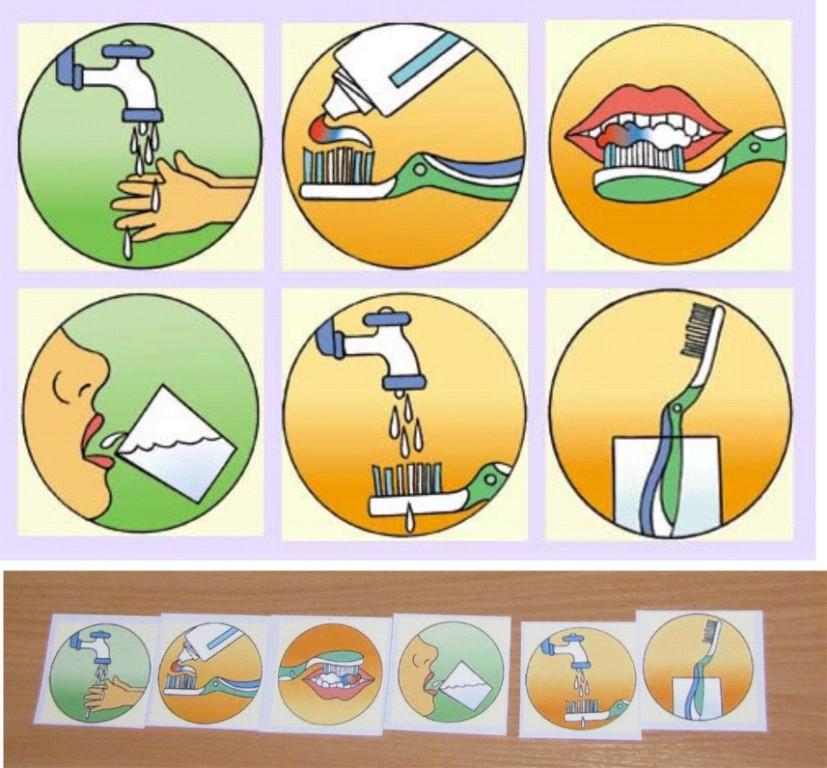 Цель: Развитие интереса и самостоятельности детей в разных видах доступного труда, умение включаться в реальные трудовые связи со взрослыми и сверстниками через самообслуживание, хозяйственно – бытовой, ручной труд и труд в природе, умение выкладывать последовательность трудовых действий с помощью алгоритмов.Ход игры: Вариант1: Ребёнку предлагается большая карта, на которой изображена эмблема – ручной труд, труд в природе, самообслуживание, хозяйственно – бытовой труд. Ведущий показывает маленькую карточку с изображённым на ней трудовым действием. Ребёнок должен назвать это действие, подумать какому виду труда оно соответствует и почему, и выложить его на соответствующую карту. Выигрывает тот, кто быстрее и правильно выложит последовательность трудовых действий на нужную карту.Вариант 2: В игре могут принимать участие от 1 до 5 детей. Ведущий предлагает играющим карточки с неправильно заполненными полями. Играющие должны исправить ошибку.